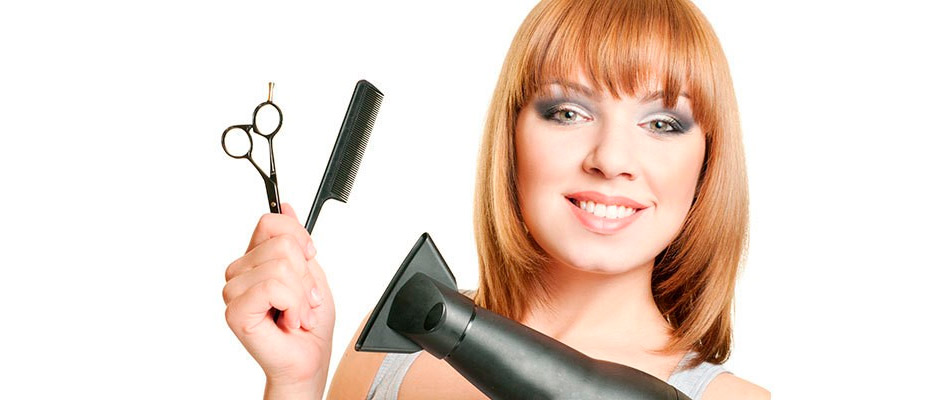 Обучение граждан в рамках федерального проекта «Содействие занятости» национального проекта «Демография»        Программа организации профессионального обучения и дополнительного профессионального образования отдельных категорий граждан рассчитана на период до 2024 года.ГАПОУ СО «Колледж управления и сервиса стиль» реализует программу профессионального обучения и дополнительного профессионального образования. Кто может обучаться?Граждане в возрасте 50 лет и старше, граждане предпенсионного возраста;Женщины, находящиеся в отпуске по уходу за ребенком до достижения им возраста 3 лет;Женщины, не состоящие в трудовых отношениях и имеющие детей дошкольного возраста в возрасте от 0 до 7 лет включительно;Безработные граждане, зарегистрированные в органах службы занятости;Работники, находящиеся под риском увольнения, включая введение режима неполного рабочего времени, простой, временную приостановку работ, предоставление отпусков без сохранения заработной платы, проведение мероприятий по высвобождению работников;Граждане Украины и лица без гражданства, постоянно проживающие на территории Украины, которые получили удостоверение беженца или свидетельство о предоставлении временного убежища на территории Российской Федерации;Ветераны боевых действий, принимавшие участие (содействовавшие выполнению задач) в СВО на территориях ДНР, ЛНР и Украины с 24.02.2022, на территориях Запорожской и Херсонской областей с 30.09.2022, уволенные с военной службы (службы, работы);Лица, принимавшие в соответствии с решениями органов публичной власти ДНР, ЛНР участие в боевых действиях в составе ВС ДНР, Народной милиции ЛНР, воинских формирований и органов ДНР и ЛНР, начиная с 11.05.2014;Члены семей лиц, погибших (умерших) ветеранов боевых действий СВО на территориях ДНР, ЛНР и Украины с 24.02.2022, на территориях Запорожской и Херсонской областей с 30.09.2022, а также лиц, принимавших участие в боевых действиях в ДНР и ЛНР, начиная с 11.05.2014, при выполнении задач в ходе СВО (боевых действий), либо умерших после увольнения с военной службы (службы, работы), если смерть таких лиц наступила вследствие увечья (ранения, травмы, контузии) или заболевания, полученных ими при выполнении задач в ходе СВО (боевых действий);Молодежь в возрасте до 35 лет включительно, относящиеся к категориям:граждан, которые с даты окончания военной службы по призыву не являются занятыми в соответствии с законодательством о занятости населения в течение 4 месяцев и более;граждан, не имеющих среднего профессионального образования, высшего образования и не обучающихся по образовательным программам среднего профессионального или высшего образования (в случае обучения по основным программам профессионального обучения);граждан, которые с даты выдачи им документа об образовании и (или) о квалификации не являются занятыми в соответствии с законодательством о занятости населения в течение 4 месяцев и более;граждан, находящихся под риском увольнения (планируемых к увольнению в связи с ликвидацией организации либо прекращением деятельности индивидуальным предпринимателем, сокращением численности или штата работников организации, индивидуального предпринимателя и возможным расторжением трудовых договоров);граждан, завершающих обучение по образовательным программам среднего профессионального или высшего образования в текущем календарном году (за исключением получивших грант на обучение или обучающихся по договорам о целевом обучении), обратившихся в органы службы занятости, для которых отсутствует подходящая работа по получаемой профессии (специальности).НаименованиеПродолжительностьобученияСтоимость для слушателейПрофессиональная переподготовка ПАРИКМАХЕР144 часа/1 месяцбесплатноПрофессиональная подготовкаПАРИКМАХЕР144 часа/1 месяцбесплатно